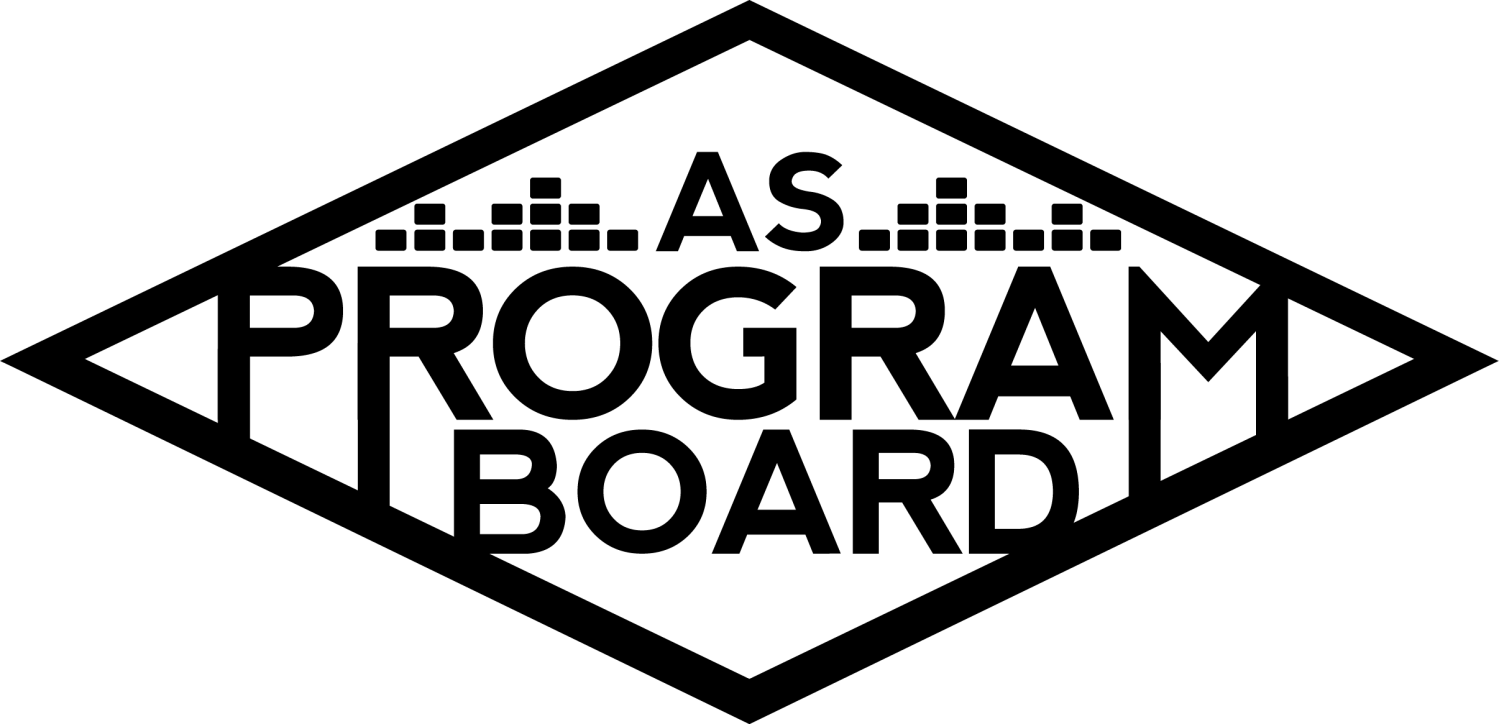 Program Board AgendaAssociated Students March 30, 2020RemoteCALL TO ORDER: 5:00PM  by Kiyomi MorrisonA. MEETING BUSINESSRoll CallAcceptance of excused absences, absences, early departure and proxiesMotion by Gabe, second by Brett. Consent with 17 present.B. PUBLIC FORUMC. ACCEPTANCE of AGENDA/CHANGES to AGENDA Motion by Nathaly, second by Bethel. Consent with 17 present.D.ACCEPTANCE of ACTION SUMMARY/MINUTES Motion by Bethel, second by Mitchell. Consent with 17 present. E. ANNOUNCEMENTSZoom meeting etiquetteMute mic if you are not talkingRaising hand: Click on “participants” then “raise hand”. Can press again to lower hand.Raise hand to object to a motionUse chat for meeting related commentsDon’t have to have camera on if you don’t want toCampus closure and remote lifeRemote programming- can’t go into the officeIf you need something from the office, talk to MDI LOVE YOU ALL WE’RE GONNA GET THROUGH THIS!!!!!F. WEEK IN REVIEW Free Tues Film: Bombshell - 3/37PM- Kat and Mitchell. 58 people attended.10PM- Mikio and Conner. 44 people attended.Thank you to everyone who helped with movies this quarter!Zack Fox - 3/4 Well received by studentsMinor issues with the contract because a lot was going on. Doors were pushed back by 15 minutes. Some people showed up at a wrong time because a FB post had a different time on it.Sold out at the door!Show ran smoothly but a few people waited outside for Zack after the show. Post event: A few problems with the requisition form because AS has been so busy.Battle of the DJs - 3/5 Event went well but didn’t get an exact attendance count: ~220-250 peopleHad some problems with insurance before the event.DJs got pictures today from pub and they liked them!Check was sent to DYLN March 12 so he should have gotten it by now. Messed up student checks- MD redid the checks and turned them inFor next time: Remind artists not to publicize times (DYLN did this) so students don’t just come to part of the show. Remind students that they can not go over allotted time.Add up numbers after each DJ, not all at the end.Jesse won and after recalculation, numbers still matched up. People showed up for their friends’ performances- hard to get people to stay the entire timeCan we avoid telling them set times in the future?Prize ideas (since they can’t perform at X):Could do live stream we hostPerform at next year’s welcome back as the openerToo big of a concert? And postponing could be complicatedMake them a cool graphic and post it or put it in the yearbookProvide a pre-recorded set to play on KCSB?Send Kat ideas for possible prizesASPB Reunion - 3/7	Had Woodstock’s lunch, tour (thanks Gabe!), and dinnerIn the future, may make Woodstock’s lunch mandatory for everyone and entire eventWe don’t do this oftenMost of the people there had a really good time! People have been reaching out to MD with nice messagesPeople were saying we should do this more oftenEvery 5 years?In the future: more position intermingling Thank you everyone for helping!And Kiyomi for putting so much work into it!!PS: don’t dry the tote bags they shrinkG. PREVIEW OF THE WEEKH. OLD BUSINESSI. NEW BUSINESSASPB RemoteCampus closedStill figuring out how this will workUC’s are still doing student fees so we will still have funding (this could change though)If you aren’t taking classes this quarter, talk to KiyomiEnd of the year stuff: transition, hiringNo office hoursAll meetings will be via ZoomStipends and position expectationsEveryone should still be getting a stipendThinking that stipend will be based on writing position guide that will be passed on to next boardiesAlso looking into remote programming and other projectsShould still have quarter reports at the end of the quarterAttendance- unsure as of nowASRequisition process is moving online and we will know more in a couple of daysSadgirlTBD on postponement The Warmup and X will not be happening this year due to remote programmingWe can say they have been postponedStudents probably know it isn’t happening but we should edit FB to say it definitely isn’tIf people said going or interested on the event page, they should get a notification if we postpone itSome agencies have changed up their agents and some are willing to do virtual programming (more on this later)Contracts go through MD, not EDLook into cancelling tshirt and supply orders for these eventsShould we make a universal email we can send to everyone that our events are being cancelled and we are cancelling all orders?Sponsorships- been in contact and could look into transferring sponsorship to next yearWait for anything remote programming relatedAny money not used for events will roll over to next yearASPB HiringHiring is still happening in spring- remote hiringApplications are online and could do Zoom calls for interviewsAll outgoing board members are able to join hiring committee but you have to be available for itIf you are interested, let Kiyomi knowThis week we will prep and schedule times for info sessionsLive info session? Or record a video?We interview every applicantWe will also need a hiring graphic, pages on socials, and the hiring website to be put upTimeline: Applications will open April 8, live stream info sessions April 16 and 17th, applications close May 1, final decisions May 22Deadline for position guides will be due before we meet with new hiresRemote Programming ideasLive streams, playlists? Some agencies have reached out about live streaming comedians and there are some pretty big names on the listNote: We can still pay artists and participant limit for live stream shows is 10,000 GIve online access to certain movies we would have streamedNetflix party-type movie viewings?Could use Twitch and would need a moderatorPodcastCould interview artists that were scheduled to performQuarantine topicsAgents want us to generate a list of artists and have a plan for what exactly we would want them to doCould also open this up to artists who are usually out of our price rangeBring up proposals with budgets early on then work on them throughout the quarterWe can’t use third party websites to stream events for studentsMicrosoft teams- 10,000 capacity tooOpening up submission ideas to other student orgs?Example: bring a bigger artist for a lecture or a drag queen to do a makeup tutorialHelp other campus groups promote their eventsWe could be the place where people go to find out what virtual events are going onExample: At home concertsCould create a doc where people can directly add thingsPlaylistshttps://open.spotify.com/playlist/4g1gVPxuGLjYKJf4i37iaB?si=e9-AByn3QaWb-7kfjMUY0gOne a week? With different themesThere is one up right now that is public on SpotifyCould make a set schedule for thisCould incorporate graphicsPhotosGraphica made by usStudent submissionsOnline gaming?Redbull/Nintendo could do a gaming competitionTwitch has a game where everyone can login and work together to move one playerWould need moderators to set rules and go through comments in chatTiktokWorkshopsPainting, DJing, producing, editing, cooking, celebrities teaching weird classesTherapist come talk about mental healthUTA and CAA have reached out with mental health speakersVirtual job fairVirtual art exhibitionSmaller scale videos of board teaching talentsIf you have an idea, put it in the Slack and see if you can get a little team togetherKiyomi will try to help organize thisIt won’t be super specific in terms of jobsIf you don’t sign up for an event, Kiyomi may assign you to one (we’ll see how this goes)This week we can start working on proposals and budgetsCould also post options and let people choose what they would like to seeCreate a poll to gauge interestWe can touch base on Wednesday about different projects as we’re coming pretty close to deadlinesWe need to work quickly if we want things to happen this quarterThe Nexus has space for digital ads if we are interestedRemote bonding Movie night, quiplash, netflix partyBOARDIE OF THE QUARTERALEXIS WOOOOOO!!!!!! (she is amazing, but we already knew that)J. ACTION ITEMSK. FINANCIAL ACTION ITEMSL. REPORTFacebook Factory / Tuesday Slide / Thursday AdFree & For Sale postKudos Brett for being funny, Kiyomi for putting these meetings together and for being the best, MD for being in the office working, to the reunion for being one of the coolest events, everyone who is showing their pets on Zoom, MD for fixing Kat’s req forms, everyone for helping with the reunionPut kudos in the Slack!!  The Marilyn ReportLet’s go big on the virtual events this quarter! Unprecedented and groundbreaking! Make sure you stay home and take care of yourselvesFYI: AS Food Bank is open on Wednesday and Friday with pre-packaged bags of food. Talk to the financial crisis team if you are having financial difficulties. Can also reach out to her if you have any other issues.The Kris ReportSilver lining: getting better at our online presence! Looking forward to helping however he can.Commissioner's Report This is an opportunity to do some really cool and new stuff! It’s alive! Thank you to everyone on board. Looking forward to a great quarter. Take care of yourselves!Deputy Commissioner’s ReportExcited for the quarter and interested in podcast idea- contact her if you’re interested on working on itCoordinators’ ReportsAdam- Excited to look into insomniac/twitch live stream events. Have talked to people who have done live stream events.  Brett- Giving people dirty looks for being outsideCarlos- Looking forward to upcoming programming.  Conner- Feel free to reach out to him with website ideas. Was able to get Sean to give us more access to the website! Erica- Excited for new projects. Let her know if you need any help.  Esteban- Looking into streaming sites and getting new films for students. Sofi Tukker has live streams every day at 1pm.Gabriel- If anyone is interested in putting on events or comedy shows let him know. Mitchell- Doesn’t have a laptop at the moment but is looking to get it fixed soon. Let him know if you need graphics.Nathaly- Going to work on how to figure out the technical aspect of events. Grateful for everyone’s hard work!  Assistants’ ReportsAlexis- Excited for new ideas. Wash your hands!  Brenna- Looking forward to connecting with the student body online.Enaiya- Excited to help out and pub projects.  Kathryn- Also interested in cooking/podcast ideas.   Lucas- Promised us dogs.Mikio- Interested in podcast idea too.   Senator’s Reports Benjy- Here to help with whatever is needed.Sarah- Down to help with whatever and also likes podcast ideas.ADJOURNMENT: 6:48pm by Kiyomi Morrison  Artists mentioned:  NameNote: absent (excused/not excused)arrived late (time)departed early (time)proxy (full name)NameNote:absent (excused/not excused)arrived late (time)departed early (time)proxy (full name)Adam SaltonKari LiuAbsentAlexis XaKathryn QuinonesBethel TammeratKiyomi MorrisonBrenna CollinsLucas JacksonBrett FriedmanMikio SacramentoCarlos Aviles-SullivanMitchell LewisConner JonesLate (5:50pm)Nathaly PachecoEnaiya JudkinsSarah DanielzadehErica KoBenjamin ChocronEsteban Alvarado Gabriel ReyesGreer JacobsAbsent